П О С Т А Н О В Л Е Н И Еот 27.12.2021   № 1425г. МайкопО приостановлении действия пункта 48 Положения о формировании муниципального задания на оказание муниципальных услуг (выполнение работ) в отношении муниципальных учреждений муниципального образования «Город Майкоп» и финансового обеспечения выполнения муниципального заданияВ соответствии с Бюджетным кодексом Российской Федерации, Уставом муниципального образования «Город Майкоп», п о с т а н о в л я ю:1. Приостановить до 31.12.2021 включительно действие пункта 48 Положения о формировании муниципального задания на оказание муниципальных услуг (выполнение работ) в отношении муниципальных учреждений муниципального образования «Город Майкоп» и финансового обеспечения выполнения муниципального задания, утвержденного постановлением Администрации муниципального образования «Город Майкоп» от 13.10.2015 № 711 «Об утверждении Положения о формировании муниципального задания на оказание муниципальных услуг (выполнение работ) в отношении муниципальных учреждений муниципального образования «Город Майкоп» и финансового обеспечения выполнения муниципального задания» (в редакции постановлений Администрации муниципального образования «Город Майкоп» от 12.12.2016 № 1133, от 31.01.2017 № 96, от 05.04.2017 № 378, от 28.12.2017 № 1579, от 06.04.2018 № 440, от 15.10.2018 № 1215, от 09.08.2019 №961, от 21.11.2019 № 1435, от 20.03.2020 № 348, от 17.09.2020 № 920, от 04.03.2021 № 215, от 05.08.2021 №861). 	2. Опубликовать настоящее постановление в газете «Майкопские новости» и разместить на официальном сайте Администрации муниципального образования «Город Майкоп».3. Настоящее постановление вступает в силу со дня его официального опубликования.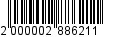 Администрация муниципального образования «Город Майкоп»Республики Адыгея 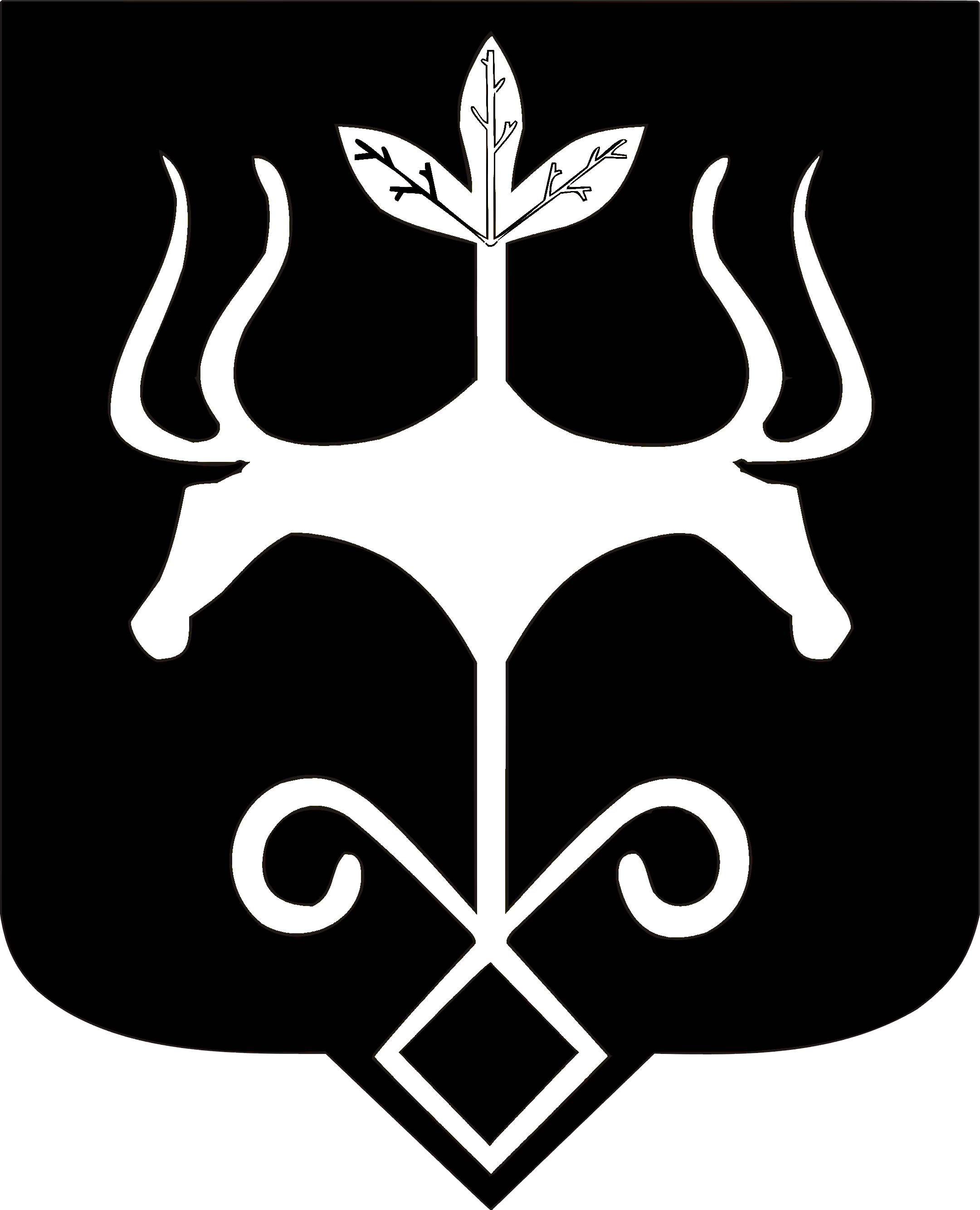 Адыгэ Республикэммуниципальнэ образованиеу 
«Къалэу Мыекъуапэ» и АдминистрациеГлава муниципального образования «Город Майкоп»      Г.А. Митрофанов